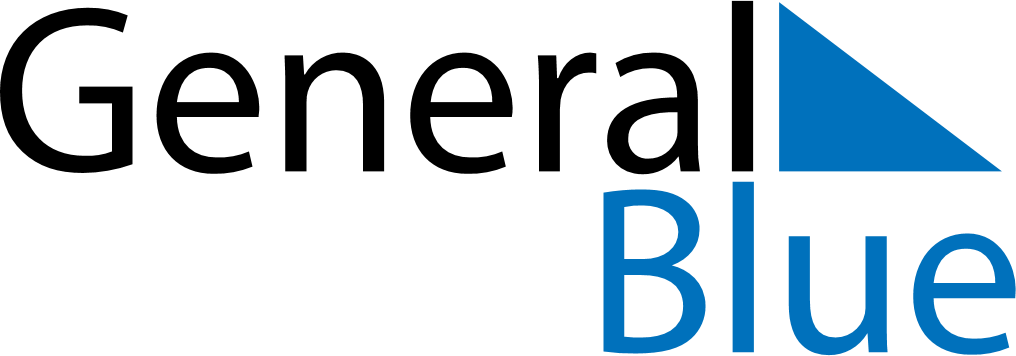 August 2020August 2020August 2020August 2020CanadaCanadaCanadaMondayTuesdayWednesdayThursdayFridaySaturdaySaturdaySunday11234567889Civic Holiday10111213141515161718192021222223242526272829293031